от    26.01.2010    №   18с.Туринская СлободаО Порядке уведомления лицами, замещающими муниципальные должности и должности муниципальной службы в органах местного самоуправления Слободо-Туринского муниципального района, Главы Слободо-Туринского муниципального района о фактах обращения в целях склонения  к совершению коррупционных правонарушенийВ соответствии с Федеральным законом от 02.03.2007 года № 25-ФЗ «О муниципальной службе в Российской Федерации», Федеральным законом от 25.12.2008 года № 273-ФЗ «О противодействии коррупции», в целях устранения причин и условий, порождающих коррупцию, искоренения злоупотреблений и предупреждения преступлений с использованием должностного положенияПОСТАНОВЛЯЮ:1. Утвердить Порядок  уведомления лицами, замещающими муниципальные должности и должности муниципальной службы в органах местного самоуправления Слободо-Туринского муниципального района, Главы Слободо-Туринского муниципального района о фактах обращения в целях склонения к совершению коррупционных правонарушений (приложение № 1).2. Организационному отделу администрации Слободо-Туринского муниципального района (Замараева Т.А.) организовать работу по ознакомлению с настоящим постановлением под роспись лиц, замещающих муниципальные должности и должности муниципальной службы в администрации Слободо-Туринского муниципального района, в  органах местного самоуправления Слободо-Туринского муниципального района, а также граждан, впервые назначающихся на вышеназванные должности.3. Опубликовать постановление в районной газете «Коммунар».4. Контроль за выполнением настоящего постановления оставляю за собой.Глава муниципального района 						          М.В.Кошелев                                                                                                          ПРИЛОЖЕНИЕ № 1									к Постановлению Главы									Слободо-Туринского									муниципального района									от  26.01.2010   №   18ПОРЯДОК уведомления лицами, замещающими муниципальные должности и должности муниципальной службы в органах местного самоуправления Слободо-Туринского муниципального района, Главы Слободо-Туринского муниципального района о фактах обращения в целях склонения к совершению коррупционных правонарушений1.  Общие положения1.1.  Настоящий Порядок  разработан в соответствии Федеральным законом от 02.03.2007 года № 25-ФЗ «О муниципальной службе в Российской Федерации», Федеральным законом от 25.12.2008 года № 273-ФЗ «О противодействии коррупции» и определяет процедуру уведомления Главы Слободо-Туринского муниципального района о фактах обращения в целях склонения лиц, замещающих муниципальные должности   и должности муниципальной службы в администрации Слободо-Туринского района и органах местного самоуправления  Слободо-Туринского муниципального района (далее- муниципальный служащий) к совершению коррупционных правонарушений (далее уведомление), устанавливает перечень сведений, содержащихся в уведомлениях, порядок регистрации уведомлений.1.2.  Уведомление Главы муниципального района о фактах обращения в целях склонения муниципального служащего к совершению коррупционных правонарушений является должностной обязанностью муниципального служащего. Невыполнение муниципальным служащим указаний должностной обязанности является правонарушением, влекущим увольнение его с замещающей должности, либо привлечения к иным видам ответственности в соответствии с действующим законодательством Российской Федерации.1.3. Фактом обращения к муниципальному служащему в целях склонения его к коррупционным правонарушениям является понуждение к совершению деяния от имени или в интересах юридического или физического лица, которое может повлечь:1.3.1. злоупотребление служебным положением;1.3.2. злоупотребление полномочиями;1.3.3. коммерческий подкуп, дачу взятки, получение взятки;1.3.4. иное незаконное использование муниципальным служащим своего должностного положения вопреки законным интересам общества и государства в целях получения выгоды в виде денег, ценностей, имущества или услуг имущественного характера, иных имущественных прав для себя или для третьих лиц, либо незаконного предоставления такой выгоды указанному муниципальному служащему другими физическими лицами.2. Порядок уведомления.2.1.  Во всех случаях обращения к муниципальному служащему каких - либо лиц в целях склонения его к совершению коррупционных правонарушений муниципальный служащий обязан в течение рабочего дня письменно уведомить о данных фактах Главу муниципального района.2.2.  В случаях, если обращение к муниципальному служащему каких - либо лиц в целях склонения его к совершению коррупционных правонарушений имели место в выходные или праздничные дни, в период нахождения муниципального служащего в отпуске, либо в период его временной нетрудоспособности, муниципальный служащий обязан уведомить Главу муниципального района о факте такого обращения в течение первого рабочего дня после выходных или праздничных дней, окончания отпуска или периода нетрудоспособности.2.2.3. Уведомление Главы муниципального района о фактах обращения в целях склонения муниципального служащего к совершению коррупционных правонарушений осуществляется путем составления этим муниципальным служащим письменного уведомления о факте обращения в целях склонения его к  совершению коррупционных правонарушений (далее - уведомление) по форме (приложение № 1).2.4.  Уведомление должно содержать следующие сведения:2.4.1. фамилия, имя, отчество муниципального служащего, замещаемая им должность;2.4.2. дата, время и место обращения к муниципальному служащему в целях склонения его к совершению коррупционных правонарушений;2.4.3. данные о личности обратившегося (в случае, если указанные данные  установлены муниципальным служащим);2.4.4. описание факта склонения муниципального служащего к совершению коррупционных правонарушений;2.4.5. иные данные, касающиеся факта склонения муниципального служащего к совершению коррупционных правонарушений;2.4.6. подпись муниципального служащего;2.4.7. дата и время представления уведомления.2.5. Муниципальный служащий передает уведомление  в организационный отдел администрации Слободо-Туринского муниципального района.2.6. Организационный отдел администрации Слободо-Туринского муниципального района принимает меры для обеспечения немедленной регистрации уведомления и передачи его Главе муниципального района в максимально короткие сроки.3.  Порядок  регистрации уведомлений.3.1. Уведомление муниципального служащего подлежит обязательной регистрации в Журнале регистрации уведомлений о фактах обращения в целях склонения муниципальных служащих к совершению коррупционных правонарушений (далее – Журнал регистрации).3.2. Журнал регистрации ведется по форме (приложение № 2).3.3. Ответственным за ведение Журнала регистрации является секретарь комиссии по соблюдению требований к служебному поведению муниципальных служащих органов местного самоуправления Слободо-Туринского муниципального района и регулированию конфликта интересов.3.4.Журнал регистрации хранится в организационном отделе администрации Слободо-Туринского муниципального района в соответствии с номенклатурой дел.4.  Организация проверки сведений.4.1. Организационный отдел администрации Слободо-Туринского муниципального района регистрирует уведомление муниципального служащего и незамедлительно передает его Главе муниципального района.4.2. Организация проверки сведений, указанных в уведомлении, осуществляется комиссией по соблюдению требований к служебному поведению муниципальных служащих органов местного самоуправления Слободо-Туринского муниципального района и регулированию конфликта интересов.4.3.При наличии в уведомлении сведений о совершенном или подготавливаемом преступлении поступившее уведомление незамедлительно направляется Главой муниципального района в правоохранительные органы в соответствии с их компетенцией.4.4. Глава муниципального района обязан принять меры государственной защиты в соответствии с законодательством Российской Федерации муниципальному служащему, уведомившему его в соответствии с настоящим Порядком о фактах обращения к нему в целях склонения к совершению коррупционного правонарушения, а также о фактах совершения другими муниципальными служащими коррупционных правонарушений.3.4.5. В зависимости от характера сведений, содержащихся в уведомлении, комиссия по соблюдению требований к служебному поведению муниципальных служащих органов местного самоуправления Слободо-Туринского муниципального района и регулированию конфликта интересов может рекомендовать Главе муниципального района:4.5.1. направить сведения, содержащиеся в уведомлении, в правоохранительные органы в соответствии с их компетенцией, для организации проверки указанных сведений;4.5.2. провести беседу с муниципальным служащим;4.5.3. инициировать назначение служебной проверки;4.6. Информация об итогах рассмотрения уведомления после принятия всех необходимых мер направляется в организационный отдел администрации Слободо-Туринского муниципального района для занесения в Журнал регистрации.ПРИЛОЖЕНИЕ № 1										к Порядку уведомления 										представителя нанимателя 										(работодателя) о фактах 										обращения в целях склонения 										муниципального служащего к 										совершению коррупционных 										правонарушенийУВЕДОМЛЕНИЕ	В соответствии со статьей 9 Федерального закона Российской Федерации от 25.12.2008 № 273-ФЗ «О противодействии коррупции» (далее Закона)Я, ____________________________________________________________________________(ф.и.о., должность)настоящим уведомляю об обращении ко мне «___»   __________________  г.                           гр. ____________________________________ в целях склонения меня к совершению коррупционных действий,  а именно ________________________________________________                                                                                   (перечислить, в чем выражается склонение к коррупционным действиям)Дата							ПодписьУведомление зарегистрированов Журнале регистрации___________________ г.  № __________________________________(ф.и.о., должность ответственного лица)ПРИЛОЖЕНИЕ № 2										к Порядку уведомления 										представителя нанимателя 										(работодателя) о фактах 										обращения в целях склонения 										муниципального служащего к 										совершению коррупционных 										правонарушенийЖурнал регистрации уведомлений о фактах обращения в целях склонения служащего к совершению коррупционных правонарушений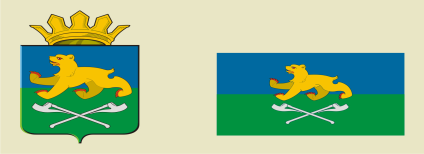 ГЛАВА СЛОБОДО-ТУРИНСКОГОМУНИЦИПАЛЬНОГО РАЙОНАП О С Т А Н О В Л Е Н И Е№п/пДата и время поступления уведомления (число, месяц, год, часы, минуты)Сведения о служащем, представившем уведомлениеСведения о служащем, представившем уведомлениеКратное описание факта обращения в целях склонения служащего к совершению коррупционных правонарушенийПринятые меры№п/пДата и время поступления уведомления (число, месяц, год, часы, минуты)фамилия имя отчествозамещаемая должностьКратное описание факта обращения в целях склонения служащего к совершению коррупционных правонарушенийПринятые меры123456